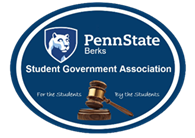 Call to Order/Attendance-Miguel takes attendance-Motion to approve minutes-Approval of agenda-Autumn starts with an energizer (fun)President/Vice President Address-Steven and Kaitlyn (President and VP candidates) talk to the Snetae about their plans	- Q: What are your goals/changes that you want to make on campus?	-A: If it ain’t broke don’t fix it, retention…	- Q: Why is it important for you to run for this position?	-A: Kaitlyn: as a freshman she found it unfulfilling to merely just go t school and just earn credits. She wants to bring the best of Penn State to other students as well 	-A: Steven: Wasn’t to help out within the community, campus, and students-Kayla and Tiffany announce candidacy for president and VP	-Two key points for their candidacy: 		1) Funding/Budgeting: observe how money is spent for student body (they are on the student activities fee board) 		2) Want to promote inclusion on all aspects	- Tiffany is currently VP of BSU, Teaching assistant for First Year mentor, OL assistant captain	-Kayla- First year mentor, PRSSA, Assistant captain for OL, president of BSU	-Q: Why these positions?	-A: To promote change, to push the campus to be the best it can be. Already involved in a lot of positions and wat to be better leaders on a broader scale for everyone as well-Ife announces candidacy for Financial Manager	-Second year student, current FM, VP of honors club, head writer for CATFOOD, worship leader for CSF, work at writing center	-Believes she is qualified due to her taking the position this semester, very approachable and is hard worker-Matt Funk announces candidacy for Senior Representative	-Q: What do you think would make you fit in role as senior rep	-A: good in manager role, very fit for the job, did student government in high school, involved with CATFOOD, Phils, all a lot of fun, very fun guy-Michael announces candidacy for University Faculty Senate	-Not currently involved as of right now, taking the CNED class to be ASPIRE mentor, new but committed to learning about new things, will start a new-Candance announces candidacy for Freshman Representative	- From what she’s seen, she’d like to make the campus more inclusive for freshmen-February 6th until 5PM to submit petition packets. 	-Faculty Senate/FM: 100 signatures	-Pres/VP: 300 signatures-There will be debates	-Feb 13 for Financial Manager and University Faculty Senator	-Following week for Pres/VPAnnouncements-Riley discusses voting	-Wants to put together a committee for a voting initiative		-To increase voter registration among students		-Have more social media presence			-Medium for announcing special elections within local counties		-To encourage informed voting 			-Have a point of contact 			-Establish relation with College Democrats and College Republic as Points of contact 	-Long term goal: to have an info session about voting, candidates, special elections, etc. 	-Passes around a sign-up sheet to help with initiative-Eco-coin	-What we need: club participation, SGA rep	-Clubs interested in forming culture around sustainability	-Gets a $50 card from Barnes and Noble (partner)	-5 cents for every plastic bag 	-Not technical a club, but an initiative-Quick logistics: voting in clubs that were not present during president’s meeting	-Approved and seconded in to approve club	New BusinessOpen Forum-Those running for class representatives do not need to get signatures from students-New club coming: Men of Excellence	-About leadership, job, skills	-Open for men and women, all studentsClub Events-CAB: The Great DuBois at 7 in auditorium tomorrow	-Disney Trivia Friday at 6PM in MPR	-Sunday SuperBowl viewing at 6 in MPR-BSU: Being Black in Berks event next Friday 5Pm at MPR	-Showcasing culture, fashion, etc. -BBTHON: Date auction on Monday at 9:30-LA: Chipotle Fundraiser (4-8PM)-Dinner with Great DuBois tomorrow before performance-Repercussion on Tuesday -Country Meadows SuperBowl Tailgate (1-3:30PM)-5 clubs already hit their community service hours	-But send verification forms-Faculty Senate:	-Funding for research	-Phone usageClosing Statement-Get informed on votingAdjournment-Motion to adjourn	-Riley motions and approved